Publicado en Cáceres el 04/06/2024 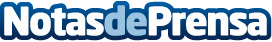 Worldline ofrecerá su visión de los aspectos éticos y de responsabilidad para la industrialización de la Inteligencia Artificial (IA)Worldline, líder mundial en servicios de pago, tendrá una participación destacada en la mesa redonda el 4 de junio titulada 'IA y Ética'Datos de contacto:JenniferWorldline620 059 329Nota de prensa publicada en: https://www.notasdeprensa.es/worldline-ofrecera-su-vision-de-los-aspectos Categorias: Finanzas Inteligencia Artificial y Robótica Extremadura Eventos Software Innovación Tecnológica http://www.notasdeprensa.es